الرائحة المميزة للزيت الاساسي لللوز المر ناتجة عن نوع كيميائي يدعى بنزالدهيد benzaldéhyde نريد استخراج بنزالدهيد (اصطناعية ) الواردة في شراب اللوز باستعمال مذيب عضوي    1-  ميز بين الأنواع الكيميائية الاصطناعية و الانواع الكيميائية الطبيعية (0,75ن)2-  أذكر الشروط الذي يجب ان تتحقق في المذيبات العضوية  المستخدمة في عملية الاستخراج بالمذيبات . (0,75ن)
3- باستعمال المعطيات الواردة في الجدول اسفله، اختر مذيب مناسب لاستخراج بنزالدهيد في المشروب  علل جوابك (0,75ن)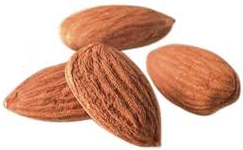 4- اتمم انبوب التصفيق في الشكل 1 بعد إضافة مذيب لاستخراج،  علل جوابك (0,75ن) نريد لآن استخراج بنزالدهيد الطبيعية الموجودة في اللوز  باستعمال تقنية التقطير المائي.
5-  ضع مفتاحا التركيب (الشكل 2) لتقنية التقطير المائي   (0,75ن)6-اشرح مبدأ تقنية التقطير المائي (0,75ن)  نقترح للتحقق من وجود بنزالدهيد في:
- المحلول الناتج عن التقطير بالبخار: ننجز التحليل الكروماتوغرافي على طبقة رقيقة من السيليس للعناصر الواردة اسفله مع استعمال مذيب تتكون  أساسا من ثنائي كلورو ميثان و الاظهار يتم بمصباح الأشعة فوق البنفسجية:لما يلي
 B- بنزالدهيد التجارية             AA-  زيت اساسي لللوز تم شراؤها
  H - السائل المحصل عليه بعد عملية التقطير المائي7-  ما هو دور التحليل الكروماتوغرافي ؟ (0,75ن) 
8- حلل الكروماتوغرام المحصل عليه و استنتج. (1ن)
9- قارن بين النوع الكيميائي المصنع و الطبيعي ثم بين اهمية تصنيع الانواع الكيميائية (0,75ن)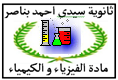 الرائحة المميزة للزيت الاساسي لللوز المر ناتجة عن نوع كيميائي يدعى بنزالدهيد benzaldéhyde نريد استخراج بنزالدهيد (اصطناعية ) الواردة في شراب اللوز باستعمال مذيب عضوي    1-  ميز بين الأنواع الكيميائية الاصطناعية و الانواع الكيميائية الطبيعية (0,75ن)2-  أذكر الشروط الذي يجب ان تتحقق في المذيبات العضوية  المستخدمة في عملية الاستخراج بالمذيبات . (0,75ن)
3- باستعمال المعطيات الواردة في الجدول اسفله، اختر مذيب مناسب لاستخراج بنزالدهيد في المشروب  علل جوابك (0,75ن)4- اتمم انبوب التصفيق في الشكل 1 بعد إضافة مذيب لاستخراج،  علل جوابك (0,75ن) نريد لآن استخراج بنزالدهيد الطبيعية الموجودة في اللوز  باستعمال تقنية التقطير المائي.
5-  ضع مفتاحا التركيب (الشكل 2) لتقنية التقطير المائي   (0,75ن)6-اشرح مبدأ تقنية التقطير المائي (0,75ن)  نقترح للتحقق من وجود بنزالدهيد في:
- المحلول الناتج عن التقطير بالبخار: ننجز التحليل الكروماتوغرافي على طبقة رقيقة من السيليس للعناصر الواردة اسفله مع استعمال مذيب تتكون  أساسا من ثنائي كلورو ميثان و الاظهار يتم بمصباح الأشعة فوق البنفسجية:لما يلي
 B- بنزالدهيد التجارية             AA-  زيت اساسي لللوز تم شراؤها
  H - السائل المحصل عليه بعد عملية التقطير المائي7-  ما هو دور التحليل الكروماتوغرافي ؟ (0,75ن) 
8- حلل الكروماتوغرام المحصل عليه و استنتج. (1ن)
9- قارن بين النوع الكيميائي المصنع و الطبيعي ثم بين اهمية تصنيع الانواع الكيميائية (0,75ن)الرائحة المميزة للزيت الاساسي لللوز المر ناتجة عن نوع كيميائي يدعى بنزالدهيد benzaldéhyde نريد استخراج بنزالدهيد (اصطناعية ) الواردة في شراب اللوز باستعمال مذيب عضوي    1-  ميز بين الأنواع الكيميائية الاصطناعية و الانواع الكيميائية الطبيعية (0,75ن)2-  أذكر الشروط الذي يجب ان تتحقق في المذيبات العضوية  المستخدمة في عملية الاستخراج بالمذيبات . (0,75ن)
3- باستعمال المعطيات الواردة في الجدول اسفله، اختر مذيب مناسب لاستخراج بنزالدهيد في المشروب  علل جوابك (0,75ن)4- اتمم انبوب التصفيق في الشكل 1 بعد إضافة مذيب لاستخراج،  علل جوابك (0,75ن) نريد لآن استخراج بنزالدهيد الطبيعية الموجودة في اللوز  باستعمال تقنية التقطير المائي.
5-  ضع مفتاحا التركيب (الشكل 2) لتقنية التقطير المائي   (0,75ن)6-اشرح مبدأ تقنية التقطير المائي (0,75ن)  نقترح للتحقق من وجود بنزالدهيد في:
- المحلول الناتج عن التقطير بالبخار: ننجز التحليل الكروماتوغرافي على طبقة رقيقة من السيليس للعناصر الواردة اسفله مع استعمال مذيب تتكون  أساسا من ثنائي كلورو ميثان و الاظهار يتم بمصباح الأشعة فوق البنفسجية:لما يلي
 B- بنزالدهيد التجارية             AA-  زيت اساسي لللوز تم شراؤها
  H - السائل المحصل عليه بعد عملية التقطير المائي7-  ما هو دور التحليل الكروماتوغرافي ؟ (0,75ن) 
8- حلل الكروماتوغرام المحصل عليه و استنتج. (1ن)
9- قارن بين النوع الكيميائي المصنع و الطبيعي ثم بين اهمية تصنيع الانواع الكيميائية (0,75ن)الفيزياء 12 نقطةالرائحة المميزة للزيت الاساسي لللوز المر ناتجة عن نوع كيميائي يدعى بنزالدهيد benzaldéhyde نريد استخراج بنزالدهيد (اصطناعية ) الواردة في شراب اللوز باستعمال مذيب عضوي    1-  ميز بين الأنواع الكيميائية الاصطناعية و الانواع الكيميائية الطبيعية (0,75ن)2-  أذكر الشروط الذي يجب ان تتحقق في المذيبات العضوية  المستخدمة في عملية الاستخراج بالمذيبات . (0,75ن)
3- باستعمال المعطيات الواردة في الجدول اسفله، اختر مذيب مناسب لاستخراج بنزالدهيد في المشروب  علل جوابك (0,75ن)4- اتمم انبوب التصفيق في الشكل 1 بعد إضافة مذيب لاستخراج،  علل جوابك (0,75ن) نريد لآن استخراج بنزالدهيد الطبيعية الموجودة في اللوز  باستعمال تقنية التقطير المائي.
5-  ضع مفتاحا التركيب (الشكل 2) لتقنية التقطير المائي   (0,75ن)6-اشرح مبدأ تقنية التقطير المائي (0,75ن)  نقترح للتحقق من وجود بنزالدهيد في:
- المحلول الناتج عن التقطير بالبخار: ننجز التحليل الكروماتوغرافي على طبقة رقيقة من السيليس للعناصر الواردة اسفله مع استعمال مذيب تتكون  أساسا من ثنائي كلورو ميثان و الاظهار يتم بمصباح الأشعة فوق البنفسجية:لما يلي
 B- بنزالدهيد التجارية             AA-  زيت اساسي لللوز تم شراؤها
  H - السائل المحصل عليه بعد عملية التقطير المائي7-  ما هو دور التحليل الكروماتوغرافي ؟ (0,75ن) 
8- حلل الكروماتوغرام المحصل عليه و استنتج. (1ن)
9- قارن بين النوع الكيميائي المصنع و الطبيعي ثم بين اهمية تصنيع الانواع الكيميائية (0,75ن)الرائحة المميزة للزيت الاساسي لللوز المر ناتجة عن نوع كيميائي يدعى بنزالدهيد benzaldéhyde نريد استخراج بنزالدهيد (اصطناعية ) الواردة في شراب اللوز باستعمال مذيب عضوي    1-  ميز بين الأنواع الكيميائية الاصطناعية و الانواع الكيميائية الطبيعية (0,75ن)2-  أذكر الشروط الذي يجب ان تتحقق في المذيبات العضوية  المستخدمة في عملية الاستخراج بالمذيبات . (0,75ن)
3- باستعمال المعطيات الواردة في الجدول اسفله، اختر مذيب مناسب لاستخراج بنزالدهيد في المشروب  علل جوابك (0,75ن)4- اتمم انبوب التصفيق في الشكل 1 بعد إضافة مذيب لاستخراج،  علل جوابك (0,75ن) نريد لآن استخراج بنزالدهيد الطبيعية الموجودة في اللوز  باستعمال تقنية التقطير المائي.
5-  ضع مفتاحا التركيب (الشكل 2) لتقنية التقطير المائي   (0,75ن)6-اشرح مبدأ تقنية التقطير المائي (0,75ن)  نقترح للتحقق من وجود بنزالدهيد في:
- المحلول الناتج عن التقطير بالبخار: ننجز التحليل الكروماتوغرافي على طبقة رقيقة من السيليس للعناصر الواردة اسفله مع استعمال مذيب تتكون  أساسا من ثنائي كلورو ميثان و الاظهار يتم بمصباح الأشعة فوق البنفسجية:لما يلي
 B- بنزالدهيد التجارية             AA-  زيت اساسي لللوز تم شراؤها
  H - السائل المحصل عليه بعد عملية التقطير المائي7-  ما هو دور التحليل الكروماتوغرافي ؟ (0,75ن) 
8- حلل الكروماتوغرام المحصل عليه و استنتج. (1ن)
9- قارن بين النوع الكيميائي المصنع و الطبيعي ثم بين اهمية تصنيع الانواع الكيميائية (0,75ن)تمرين 1 (6 ن )1- نعتبر جسما S كتلته=65,2Kg  Sm يوجد على سطح الأرض (انظر الشكل )1-1- أعط تعبير شدة قوة التجاذب الكوني T/ S F المطبقة من طرف الجسم النقطي S  على الأرض T . (0,75ن)1-2- حدد مميزات قوة التجاذب الكوني المطبقة من طرف الجسم S على الأرض T، مثلها على الشكل باستعمال سلم مناسب. (1,75ن)2- نعتبر جسما S على ارتفاع h من سطح الأرض و نهمل  دوران الأرض حول نفسها. 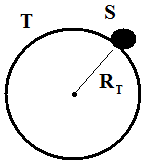 2-1-عبر عن شدة الثقالة hg على ارتفاع h بدلالة G, TM, TR و h. (0,75ن)2-2- استنتج تعبير شدة الثقالة 0g على سطح الأرض. (0,75ن)3- يوجد شخص شدة وزنه P0=637N في مكان على سطح الأرض حيث شدة الثقالة g0 ,صعد نفس الشخص إلى قيمة جبل توبقال التي علوها h فأصبحت شدة و زنه P=636,2N3-1- احسب m كتلة الشخص (0,75ن)3-2- اوجد تعبير P شدة وزن الشخص بدلالة m و g0 و h  و شعاع الأرض RT (0,75ن)3-3- استنتج ان تعبير الارتفاع h يكتب كما يلي: h=R. -1)  ، احسب قيمة h (1, 5ن)نعطي : - شعاع الأرض  mK 6400=TR       - كتلة الأرض MT=6.1024Kg      - - ثابتة التجاذب الكوني   N.m2.Kg-2 11-6,67.10=G    الرائحة المميزة للزيت الاساسي لللوز المر ناتجة عن نوع كيميائي يدعى بنزالدهيد benzaldéhyde نريد استخراج بنزالدهيد (اصطناعية ) الواردة في شراب اللوز باستعمال مذيب عضوي    1-  ميز بين الأنواع الكيميائية الاصطناعية و الانواع الكيميائية الطبيعية (0,75ن)2-  أذكر الشروط الذي يجب ان تتحقق في المذيبات العضوية  المستخدمة في عملية الاستخراج بالمذيبات . (0,75ن)
3- باستعمال المعطيات الواردة في الجدول اسفله، اختر مذيب مناسب لاستخراج بنزالدهيد في المشروب  علل جوابك (0,75ن)4- اتمم انبوب التصفيق في الشكل 1 بعد إضافة مذيب لاستخراج،  علل جوابك (0,75ن) نريد لآن استخراج بنزالدهيد الطبيعية الموجودة في اللوز  باستعمال تقنية التقطير المائي.
5-  ضع مفتاحا التركيب (الشكل 2) لتقنية التقطير المائي   (0,75ن)6-اشرح مبدأ تقنية التقطير المائي (0,75ن)  نقترح للتحقق من وجود بنزالدهيد في:
- المحلول الناتج عن التقطير بالبخار: ننجز التحليل الكروماتوغرافي على طبقة رقيقة من السيليس للعناصر الواردة اسفله مع استعمال مذيب تتكون  أساسا من ثنائي كلورو ميثان و الاظهار يتم بمصباح الأشعة فوق البنفسجية:لما يلي
 B- بنزالدهيد التجارية             AA-  زيت اساسي لللوز تم شراؤها
  H - السائل المحصل عليه بعد عملية التقطير المائي7-  ما هو دور التحليل الكروماتوغرافي ؟ (0,75ن) 
8- حلل الكروماتوغرام المحصل عليه و استنتج. (1ن)
9- قارن بين النوع الكيميائي المصنع و الطبيعي ثم بين اهمية تصنيع الانواع الكيميائية (0,75ن)الرائحة المميزة للزيت الاساسي لللوز المر ناتجة عن نوع كيميائي يدعى بنزالدهيد benzaldéhyde نريد استخراج بنزالدهيد (اصطناعية ) الواردة في شراب اللوز باستعمال مذيب عضوي    1-  ميز بين الأنواع الكيميائية الاصطناعية و الانواع الكيميائية الطبيعية (0,75ن)2-  أذكر الشروط الذي يجب ان تتحقق في المذيبات العضوية  المستخدمة في عملية الاستخراج بالمذيبات . (0,75ن)
3- باستعمال المعطيات الواردة في الجدول اسفله، اختر مذيب مناسب لاستخراج بنزالدهيد في المشروب  علل جوابك (0,75ن)4- اتمم انبوب التصفيق في الشكل 1 بعد إضافة مذيب لاستخراج،  علل جوابك (0,75ن) نريد لآن استخراج بنزالدهيد الطبيعية الموجودة في اللوز  باستعمال تقنية التقطير المائي.
5-  ضع مفتاحا التركيب (الشكل 2) لتقنية التقطير المائي   (0,75ن)6-اشرح مبدأ تقنية التقطير المائي (0,75ن)  نقترح للتحقق من وجود بنزالدهيد في:
- المحلول الناتج عن التقطير بالبخار: ننجز التحليل الكروماتوغرافي على طبقة رقيقة من السيليس للعناصر الواردة اسفله مع استعمال مذيب تتكون  أساسا من ثنائي كلورو ميثان و الاظهار يتم بمصباح الأشعة فوق البنفسجية:لما يلي
 B- بنزالدهيد التجارية             AA-  زيت اساسي لللوز تم شراؤها
  H - السائل المحصل عليه بعد عملية التقطير المائي7-  ما هو دور التحليل الكروماتوغرافي ؟ (0,75ن) 
8- حلل الكروماتوغرام المحصل عليه و استنتج. (1ن)
9- قارن بين النوع الكيميائي المصنع و الطبيعي ثم بين اهمية تصنيع الانواع الكيميائية (0,75ن)تمرين 2 (5 ن )نعلق جسما صلبا متجانس(S)   كتلته M=400g فوق سطح املس مائل بزاوية  بالنسبة للمستوى الأفقي.  يشد الجسم الصلب  (S) خيطا مواز للمستوى المائل و يطبق عليه قوة شدتها T=4N 1- اعط تعريف قوة تماس موزعة وقوة تماس مموضعة (0,5ن)2- هل التماس بين الجسم و السطح يتم باحتكاك ؟ علل جوابك(0,75ن)3- اجرد القوى المطبقة على الجسم (S) (0,75ن)4- علما أن شدة القوة المطبقة من طرف السطح على الجسم هي R=3N. أعط مميزات جميع القوى المطبقة على الجسم S.    (2,25ن)                               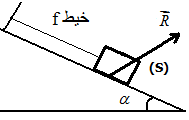 5- مثل القوى المطبقة على الجسم S باستعمال سلم : 1cm    2N . (0,75ن)    نأخد g=10N/Kgينصح باعطاء العلاقات الحرفية قبل التطبيقات العددية تخصص نقطة لتنظيم الورقة وطريقة تقديم الأجوبةو الله ولي التوفيقالكيمياء 7 نقطينصح باعطاء العلاقات الحرفية قبل التطبيقات العددية تخصص نقطة لتنظيم الورقة وطريقة تقديم الأجوبةو الله ولي التوفيقينصح باعطاء العلاقات الحرفية قبل التطبيقات العددية تخصص نقطة لتنظيم الورقة وطريقة تقديم الأجوبةو الله ولي التوفيقتستخدم الزيت الأساسي لللوز المر، في التجارة، كنكهات للعصائر و في صناعة الحلويات فهي (غير قابلة للامتزاج مع الماء قليلا ) . 